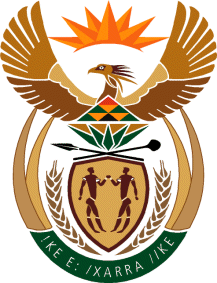 MINISTRYINTERNATIONAL RELATIONS AND COOPERATION 	REPUBLIC OF SOUTH AFRICA	NATIONAL ASSEMBLYQUESTION FOR WRITTEN REPLYQUESTION NO.: 2568DATE OF PUBLICATION: 31 AUGUST 2018Ms N R Mashabela (EFF) to ask the Minister of International Relations and Cooperation:(1)	(a) What is the total number of (i) deputy directors-general and (ii) chief directors that are employed in (aa) an acting and (bb) a permanent capacity in her department and (b) what is the total number of women in each case;(2)	(a) what is the total number of (i) chief executive officers and (ii) directors of each entity reporting to her and (b) what is the total number of women in each case?		         NW2858EREPLY:(1)	(a)	(i)  DDGs: 	 There are two (2) Acting Deputy Directors-General (DDGs) currently.		(ii) CDs: 	 There are two (2) Acting Chief Directors at this stage. (bb)  	DDGs:      	There are sixteen (16) DDGs employed on a permanent capacity. CDs:  	There are fifty five (55) Chief Directors employed on a permanent capacity. 	(b)      DDGs:  		 Five (5) of the 16 DDGs are women.              	CDs:         	Twenty eight (28) of the Chief Directors are women.(2)	(a) and (b) The African Renaissance and International Cooperation Fund (ARF) does not have a chief executive officer or directors as per the Honourable Member’s question. ARF is not essentially an entity as contemplated in Schedule 3A and 3C of Public Finance Managment Act of 1999. It is a Fund that International Relations and Cooperation oversees. ARF has an Advisory Committee comprising of officials from the Department of International Relations and Cooperation (DIRCO) and the National Treasury. 